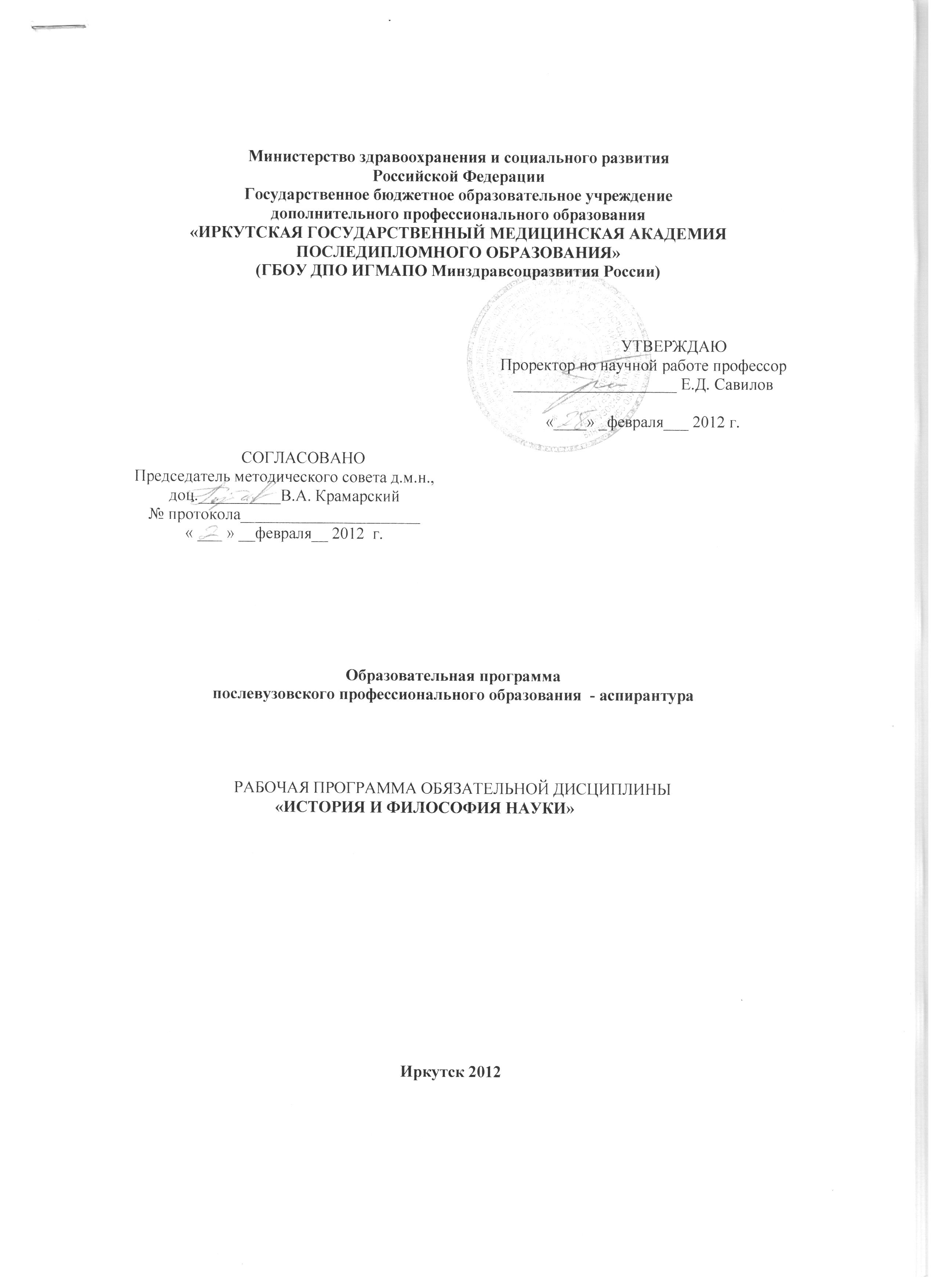 Рабочая программа составлена в соответствии со следующими нормативными документами:Приказ министерства образования и науки РФ от 16 марта 2011 г. N 1365 "Об утверждении Федеральных государственных требований к структуре основной профессиональной образовательной программы послевузовского профессионального образования (аспирантура)"Паспорта научных специальностей, разработанные экспертными советами Высшей аттестационной комиссии Министерства в связи с утверждением приказом Минобрнауки России от 25 февраля 2009 г. N 59 Номенклатуры специальностей научных работниковПрограмма кандидатского минимума по истории и философии науки.Рецензенты:Дамешек Лев Михайлович - ректор Иркутского института повышения квалификации работников образования, профессор, доктор исторических наук; Гвильдис Елена Вадимовна - заведующий кафедрой иностранных языков ГБОУ ВПО ИГМУ Минздравсоцразвития России, доцент, кандидат педагогических наук.Пояснительная запискаРабочая учебная программа определяет содержание и структуру дисциплины «История и философия науки» и предназначена для обучения по специальностям «медицинские науки» аспирантов Иркутского государственного медицинского университета и соискателей других учреждений.Цель дисциплины - подготовка аспирантов и соискателей ученых степеней по данной специальности ИГМУ к сдаче экзамена кандидатского минимума по курсу «История и философия науки».Профессиональная подготовленность специалиста ориентирована на анализ основных мировоззренческих и методологических проблем, возникающих в науке на современном этапе ее развития, и получение представления о тенденциях исторического развития науки.Аспирант (соискатель) должен:Иметь представление о своеобразии философии, ее месте в культуре, научных, философских и религиозных картинах мироздания, сущности; Уметь:осуществлять переход от эмпирического к теоретическому уровнюанализа;определять объект и предмет исследования;формулировать проблему, цель, задачи и выводы исследования. Владеть навыками:критического анализа научных работ;системного подхода к анализу научных проблем;формально-логического определения понятий;аргументации и объяснения научных суждений;рефлексивного познания;ведения научных дискуссий.Быть компетентным:в родственных областях научного знания;в проблемах развития профессиональной области знания;в вопросах связи теории и практики научной деятельности;в вопросах государственного управления наукой и образованием как сферами общественной жизни.Применять:знания истории и философии науки к решению конкретных проблем диссертационного исследования;методы научного и философского познания к решению задач диссертационного исследования.Программа разработана с учетом особенностей сложившейся научной школы, в соответствии с программой-минимумом кандидатского экзамена.УЧЕБНЫЙ ПЛАН ДИСЦИПЛИНЫ«ИСТОРИЯ И ФИЛОСОФИЯ НАУКИ»УЧЕБНО-ТЕМАТИЧЕСКИЙ ПЛАН4/56ЛЕКЦИИ КУРСА789САМОСТОЯТЕЛЬНАЯ РАБОТАИТОГОВЫЙ КОНТРОЛЬПо окончании курса предусмотрен зачет.Методические рекомендации для подготовки и сдачи кандидатского экзамена по дисциплине «История и философия науки»Кандидатский экзамен по истории и философии науки сдается по программам, утвержденным приказом Министерства образования РФ по соответствующей отрасли науки согласно действующей Номенклатуре специальностей научных работников.Работа аспиранта (соискателя) по подготовке и сдаче кандидатского экзамена включает следующее:необходимо прослушать курс лекций по истории и философии науки;подготовить реферат в соответствии с установленными требованиями;изучить предлагаемые вопросы в соответствии с предлагаемым их примерным перечнем.Аспиранту (соискателю) на базе прослушанного курса по истории соответствующей отрасли наук или самостоятельного изучения историко-научного материала необходимо представить реферат по истории соответствующей отрасли наук по согласованию с научным руководителем диссертации и кафедрой философии. Тема реферата может быть как по общим проблемам истории медицины, так и по истории соответствующей отрасли медицинской науки. Тема утверждается научным руководителем соискателя.Проверку подготовленного реферата необходимо проводить научному руководителю, который осуществляет первичную экспертизу, а также специалисту по истории отрасли науки или прошедшему повышение квалификации по дисциплине «История и философия науки», который представляет короткую рецензию на реферат и выставляет оценку по системе «зачтено-незачтено».При наличии оценки «Зачтено» аспирант (соискатель) допускается к сдаче экзамена по истории и философии науки с учётом специфики философских (методологических) проблем соответствующей отрасли наук.Реферат представляет собой самостоятельную письменную работу с элементами научного исследования ориентировочным объемом до одного печатного листа (или 40 тыс. печатных знаков, что примерно соответствует 17 стр. печатного текста формата А-4, шрифт 12 кегля). Основные этапы работы над рефератом после выбора и утверждения темы включают следующее:10подбор литературы (монографической, справочно-энциклопедической, учебно-методической, периодической);изучение литературы по данной теме, что подразумевает: а) изучение состояния исследования данной темы; б) вычленение и постановку главных проблем данной темы; в) определение основных подходов к решению проблем; г) главные полученные результаты; д) проблемы, остающиеся нерешенными до настоящего времени; е) практическое значение данной темы и предлагаемых решений;письменное, логически последовательное и аргументированное изложение состояния исследования данной темы (составляется план работы, включающий введение, основную часть (не более 3-4 вопросов), заключение и список использованной литературы).Титульный лист реферата оформляется согласно установленным требованиям. Текст набирается, редактируется и распечатывается с помощью компьютера.Вопросы к экзамену по истории и философии наукиСовременная философия науки как изучение общих закономерностей научного познания в его историческом развитии. Закономерности взаимодействия науки и философии.Особенности научного познания. Наука и обыденное познание. Наука и искусство.Традиционалистский и техногенный типы цивилизационного развития и их базисные ценности.Преднаука. Две стратегии порождения знаний.Культура античного полиса и становление первых форм теоретической науки. Специфика натурфилософских идей античности.Научная деятельность Аристотеля. Аристотелевское понимание сущности и место науки среди других форм духовности.Западная и восточная средневековая наука.Теологические мыслители раннего Средневековья о науке и её соотношении с верой. Роль христианской теологии в изменении созерцательной позиции ученого.Становление опытной науки в новоевропейской культуре. Р. Бэкон, У.Оккам, Ф. Бэкон.«Рассуждения о методе» Р. Декарта. Методологическая программа Р.Декарта и зарождение классической науки.Научная революция XVII-XVIII вв. и становление нового мировоззрения. Г.Галилей, И.Кеплер, И.Ньютон.Проблемы формирования науки в воззрениях представителей немецкой классической философии (И.Кант, Г.Гегель).Формирование науки как профессиональной деятельности. Возникновение дисциплинарно организованной науки.Становление социальных и гуманитарных наук. Мировоззренческие основания социально-исторического исследования.Логический позитивизм (неопозитивизм) в философии науки.Критический рационализм К.Поппера.Историко-эволюционная концепция Т.Куна. Концепция научных революций Т. Куна и проблемы ее применения к анализу развития науки.И. Лакатос. Фальсификационизм и смена исследовательских программ.Модели роста знания в концепции П. Фейерабенда. М.Полани. Личностное знание.11Научное знание как сложная развивающаяся система. Уровни научного знания.Эмпирический и теоретический уровни, критерии их различения.Особенности эмпирического уровня познания. Структура эмпирического знания. Эксперимент и наблюдение. Эмпирические факты.Структура теоретического знания. Проблема, гипотеза, теория. Выдвижение, построение и проверка научных гипотез.Научные теории, их структура, классификация.Теоретические модели как элемент внутренней организации теории. Математический аппарат и его интерпретация.Структура научной картины мира. Основные этапы становления научной картины мира.Основания науки. Идеалы и нормы научного познания.Философские основания науки. Роль философских идей и принципов в обосновании научного знания.Становление развитой научной теории (классический и неклассический варианты формирования теории).Взаимодействие традиций и возникновение нового знания. Проблема включения 
новых теоретических представлений в культуру.Научные революции как перестройка оснований науки.Научные революции как точки бифуркации в развитии знания.Типы научной рациональности: классическая, неклассическая и посгнеклассическая. Главные характеристики современной, постнеклассической науки.Современные процессы дифференциации и интеграции наук.Теория самоорганизации и новые стратегии научного поиска.Глобальный эволюционизм и современная научная картина мира.Сближение идеалов естественнонаучного и социально-гуманитарного познания.Этические проблемы науки начала XXI века. Свобода и социальная ответственность ученых как фактор, определяющий тенденции развития науки и медицины.Проблема гуманитарного контроля в науке и высоких технологиях. Экологическая и социально-гуманитарная экспертиза научно-технических проектов.Философия русского космизма и учение В.И. Вернадского о биосфере, техносфере и ноосфере. Проблемы экологической этики в современной западной философии (Б.Калликот, О.Леопольд, Р.Атгфильд).Современный экологический кризис как кризис цивилизационный: истоки и тенденции. Направления изменения биосферы в процессе научно-технической 
революции.Школы в науке и медицине. Подготовка научных кадров. Историческое развитие способов трансляции научных знаний (от рукописных изданий до современного
компьютера).Компьютеризация науки и ее медико-биологические и социальные последствия.Сциентизм и антисциентизм. Возможность и действительность проявления их в медицине.Проблема государственного регулирования науки. Наука и экономика. Наука и власть.Онтологические, гносеологические и ценностно-нормативные основания медицины. Взаимосвязь философских и общенаучных категорий и понятий медицины.Философские и методологические аспекты взаимодействия медицины и биологии.Психология и медицина. Соотношение физиологического и психического в медицине.Общественные науки и медицинское знание.Фундаментальные и прикладные исследования в медицине.Мировоззренческая и методологическая функция философии медицины, ее роль в развитии медицинского знания.Медицина как наука и искусство, теория и практика.12Детерминизм и медицина. Проблема причинности (этиологии) в медицине. Телеология и индетерминизм.Структурно-функциональные взаимоотношения в медицине. Системно-структурный и информационно-кибернетический методы в медицине.Проблема сознания. Сознание и психика в норме и в патологии.Диагноз как специфическая познавательная процедура в медицине. Дополнительность клинико-нозологического и экзистенциально-антропологического подходов в диагностике.Философские и методологические проблемы нозологии (нозологическая единица, норма, патология, уровень патологии, здоровье-болезнь, патология-норма).Болезнь и личность больного. Ценность жизни вообще и жизни человека. Гуманизация медицины и здравоохранения.Основы биоэтики: границы эксперимента на человеке, проблема эвтаназии, трансплантации,аборта и др.Социально-биологическая обусловленность здоровья и болезни человека. Проблема редукционизма в современной медицине.Здоровье и болезнь, их место в системе социальных ценностей человека и общества. Социальная этиология здоровья и болезни. Болезни цивилизации.Движение от абстрактного к конкретному в медицинском познании. Исторический и логический методы в медицине.Структура теоретического знания в медицине: проблема, гипотеза, закон, теория, мультидисциплинарный синтез. Идеалы научности современного медицинского знания.Бинарные оппозиции как элемент диалектического подхода в медицине.Истина и своеобразие её проявления и постижения в медицинском познании.Язык науки. Языковые аспекты в медицинской науке и практике.Количество, качество и мера, их методологическое значение в философии медицины. Мера и норма в медицине.Практика и её значение в развитии науки и медицины.Соотношение общего и специфичного, внешнего и внутреннего в медицине. Общее и частное в патологии.Единство социальных и внутринаучных ценностей в медицинском познании и практике.ПРИМЕРНЫЕ ТЕМЫ РЕФЕРАТОВ
(общая часть)Исторические источники о врачевании в древнем Египте.Аюверда - система традиционной древнеиндийской медицины.Философские основы китайской традиционной медицины.История развития и физиологические основы иглотерапии.Врачевание и медицина античной Греции.Гиппократ и «Гиппократов сборник».Медицина Древнего Рима. Клавдий Гален.Медицина в халифатах.Абу Али ибн-Сина - ученый-энциклопедист средневекового Востока.«Канон врачебной науки» Ибн-Сины в истории медицины.Врачевание и медицина в Древнерусском государстве.Медицина в Западной Европе в период классического Средневековья.Парацельс.Становление медицинского образования в Западной Европе.Медицина эпохи Возрождения.Андреас Везалий и начало научной анатомии.13Уильям Гарвей.Медицина в Московском государстве.Реформа Петра I в области образования и медицины.Становление и развитие медицинского образования в России.Русская общественная медицина.История земской медицины в России.Международный Красный Крест: история становления и деятельность.История Всемирной организации здравоохранения.Нобелевские премии по физиологии и медицине.(вариативная часть - в зависимости от специальности)История анатомии.Становление и развитие анатомии в России.История патологической анатомии и патологической физиологии.Становление и развитие микробиологии.Луи Пастер в истории медицины.Становление и развитие физиологии.И.М. Сеченов - отец русской физиологии.И.П. Павлов - «первый физиолог мира».История медицинской генетики.Развитие методов обследования больного.История развития учения о внутренних болезнях.История наркоза.Жизнь и деятельность выдающихся российских медиков.Рождение антисептики и асептики.История переливания крови.История родовспоможения, акушерства и гинекологии.Становление и развитие педиатрии в России.История сестринского дела в России.История учения об инфекционных болезнях.Становление и развитие экспериментальной гигиены.История зубоврачевания и стоматологии.История военной медицины.История психиатрии.История офтальмологии.Опыты врачей на себе.Не врачи в медицине.Становление и развитие учения о пересадке органов и тканей.ЛИТЕРАТУРАОсновная литератураБондаренко Н. Г. и др. Лекции по философии науки. - Ростов н/Д., 2008.Введение в историю и философию науки / Под ред. С. А. Лебедева. - М., 2007.Голубинцев В. О. и. др. Философия науки. - М., 2007.Зеленов Л. А. История и философия науки. - М., 2008.Классическая философия науки: Хрестоматия / Под ред. В. И. Пржиленского. - Ростов н/Д., 2007.Кохановский В. П. и др. Основы философии науки. - Ростов н/Д., 2007.Основы философии науки: учеб. пособие для аспирантов / В. П. Кохановский и др. - Ростов н/Д : Феникс, 2007, 2008. - 599 с.Рузавин Г. И. Методология научного познания. - М., 2009.Степин В. С. Философия науки: Общие проблемы. - М., 2007.Философия науки / Под общ. ред. А. М. Старостина, В. И. Стрюковского. - М., 2009.Философия науки: общ. курс: учеб. пособие [для аспирантов] / С. А. Лебедев и др.; под ред. С. А. Лебедева. - М.: Академический Проект: Альма Матер, 2007. - 725 с.Философия науки: учеб. пособие / Под ред. Липкина А.И. - М., Эксмо, 2007. – 608 с.Философия науки: учеб. пособие для аспирантов и соиск. учен. степ. / Т. Г. Лешкевич; [отв. ред.: И. К. Лисеев]. - М.: ИНФРА-М, 2008. - 268 сДополнительная литератураАнохин AM. Проблемы знания в медицине: методологические аспекты. М., 1995.Анохин A.M. Теоретическое знание в медицине. М., 1998.Вернадский В. И. Размышления натуралиста. Научная мысль как планетарное явление. - М., 1978.Гайденко П. П. Эволюция понятия науки (XVII—XVIII вв.). - М., 1987.Иванюшкин А.Я. Профессиональная этика в медицине: Философские очерки. М., 1990.Кун Т. Структура научных революций. - М., 2001.Лекторский В. А. Эпистемология классическая и неклассическая. - М., 2000.Лисицын Ю.П. Теории медицины на стыке веков — XX и XXI. М., 1998.Лисицын Ю.П., Петленко В.П. Детерминационная теория медицины. Доктрина адаптивного реагирования. СПб., 1992.Моисеев Н. Н. Современный рационализм. - М., 1995.Огурцов А. П. Дисциплинарная структура науки. - М., 1988.Петленко В.П. и др. Метамедицина. Т. 1—3, СПб., 1996.Петрушин В.И., Петрушина Н.В. Валеология. М., 2003.Поппер К. Логика и рост научного знания. - М., 1983.Пригожин И., Стенгерс И. Порядок из хаоса. - М., 1986.Проблемы методологии постнеклассической науки. М., 1992.Саркисов Д.С., Пальцев М.А., Хитрое Н.К. Общая патология человека. 2-е изд. М., 1998.Современная философия науки: Хрестоматия / Сост. А. А. Печенкнн. - М., 1996.Степин В. С. Теоретическое знание. Структура, историческая эволюция. - М., 2000.Степин В. С. Наука и философия // Вопр. философии. - 2010. - №8.Фейерабенд П. Избранные труды по методологии науки. - М., 1986.Философия здоровья. М., 2001. \\.Царегородцев Г.И. Методологические проблемы медицины // Философские проблемы естествознания. М., 1985.Хакен Г. Принципы работы головного мозга: Синергетический подход к активности мозга, поведению и когнитивной деятельности. М., 2001Энциклопедия клинического обследования больного. М., 1997.Электронный ресурс: www.studmedlib.ruИнформационные ресурсыБаза данных Medline Национальной медицинской библиотеки США (http://www.pubmed.gov);Библиотека Cochrane (http://www.cochrane.ru');Ежегодный справочник «Доказательная медицина» ("http ://www.clinicalevidence. com)http://www.disser.ru - сайт для врачей, занимающихся научными исследованиями: помощь в написании кандидатской диссертации, подготовка к сдаче кандидатского минимума, помощь в написании литературного обзора, Интернет для аспиранта и др.http://www.elibrary.ru - Научная электронная библиотека. В рамках проекта Российского Фонда Фундаментальных исследований (РФФИ), который выполняется по «Программе поддержки российских научных библиотек»www.clinicalevidence.org Руководство «Clinical Evidence», Великобританияwww.ncbi.nlm.nih.gov National Library of Medicinewww.elsevier.ru ООО «Рид Элсивер», Elsevier, Health Sciences International.www.guideline.gov и www.cma.ca Клинические рекомендации для врачей США и Канады.www.studmedlib.ru Консультант студента: электронная библиотека медицинского вуза№п/пНаименование разделов и темВсего часовВ том числеВ том числеВ том числеФорма контроля№п/пНаименование разделов и темВсего часовЛекцииПрактические занятияСамостоятельная работаФорма контроля1.Вводное занятие. Предмет и основные концепции современной философии науки.4222.Наука в культуре современной цивилизации. Наука как социальный институт.8263.Возникновение науки и основные стадии её исторической эволюции.8534.Структура научного знания.
Динамика науки как процесс
порождения нового знания.8625.Методология научного исследования.  Философия медицины и медицина как наука16886.Философские категории и понятия медицины6337.Сознание и познание8448.Проблема нормы, здоровья и болезни6249.Рационализм и научность медицинского знания84410.Зачетное занятиеЗачетИтого723636№Наименование разделови дисциплинВсегочасовв том числев том числев том числеФормаконтроля№Наименование разделови дисциплинВсегочасовЛекцииПрактические занятияСамостоятельная работаФормаконтроля1.Предмет и основные концепции современной философии науки.Предмет и основные концепции современной философии науки.Предмет и основные концепции современной философии науки.Предмет и основные концепции современной философии науки.Предмет и основные концепции современной философии науки.Контрольное задание1.1Три аспекта бытия науки: наука как генерация нового знания, как социальный институт, как особая 422Контрольное заданиесфера культуры.2.Наука в культуре современной цивилизации. Наука как социальный институт.Наука в культуре современной цивилизации. Наука как социальный институт.Наука в культуре современной цивилизации. Наука как социальный институт.Наука в культуре современной цивилизации. Наука как социальный институт.Наука в культуре современной цивилизации. Наука как социальный институт.Контрольное задание2.1Наука в культуре современной цивилизации.4132.2Наука как социальный институт.4133.Возникновение науки и основные стадии её исторической эволюции.Возникновение науки и основные стадии её исторической эволюции.Возникновение науки и основные стадии её исторической эволюции.Возникновение науки и основные стадии её исторической эволюции.Возникновение науки и основные стадии её исторической эволюции.Контрольное задание3.1Культура античного полиса и становление первых форм теоретической науки. Роль христианской теологии в изменении созерцательной позиции ученого.431Контрольное задание3.2Становление опытной науки в новоевропейской культуре. Формирование науки как профессиональной деятельности.422Контрольное задание4.Структура научного знания. Динамика науки как процесс порождения нового знания.Структура научного знания. Динамика науки как процесс порождения нового знания.Структура научного знания. Динамика науки как процесс порождения нового знания.Структура научного знания. Динамика науки как процесс порождения нового знания.Структура научного знания. Динамика науки как процесс порождения нового знания.Контрольное задание4.1Научное знание как сложная развивающаяся система. Многообразие типов научного знания.21,50,5Контрольное задание4.2Структура эмпирического знания. Структура теоретического знания.21,50,5Контрольное задание4.3Взаимодействие оснований науки и опыта как начальный этап становления новой дисциплины. Формирование первичных теоретических моделей и законов.2,520,5Контрольное задание4.4Становление развитой научной теории. Проблема включения новых теоретических представлений в культуру.1,510,5Контрольное задание5.Методология научного исследования. Философия медицины и медицина как наукаМетодология научного исследования. Философия медицины и медицина как наукаМетодология научного исследования. Философия медицины и медицина как наукаМетодология научного исследования. Философия медицины и медицина как наукаМетодология научного исследования. Философия медицины и медицина как наука5.1Понятия «теория», «предмет» и «метод». Классификация методов. Общенаучные методы эмпирического, теоретического исследования.743Контрольное задание5.2Философия как мировоззренческая и общеметодологическая основа  медицины. Онтологические, гносеологические и ценностно-нормативные основания медицины.5325.3Специфика познания в медицине, особенности предмета, средств, методов и целей.4136.Философские категории и понятия медициныФилософские категории и понятия медициныФилософские категории и понятия медициныФилософские категории и понятия медициныФилософские категории и понятия медициныКонтрольное задание6.1Детерминизм и медицина. Проблема причинности (этиологии) в медицине.312Контрольное задание6.2Мера и норма в медицине. Проблема изменения и развития в современной философии медицины.321Контрольное задание7.Сознание и познание. Сознание и познание. Сознание и познание. Сознание и познание. Сознание и познание. Контрольное задание7.1Социально-биологическая и психосоматическая проблемы. Мозг и психика. Происхождение и сущность сознания. Сознание как высшая форма психического отражения действительности.532Контрольное задание7.2Диагностика как специфический познавательный процесс.312Контрольное задание8.Проблема нормы, здоровья и болезниПроблема нормы, здоровья и болезниПроблема нормы, здоровья и болезниПроблема нормы, здоровья и болезниПроблема нормы, здоровья и болезниКонтрольное задание8.1Методологические основы общей патологии как науки.3122Контрольное задание8.2Философские и методологические проблемы нозологии. Нозологическая единица как эмпирическое и теоретическое
понятие.3122Контрольное задание9.Рационализм и научность медицинского знанияРационализм и научность медицинского знанияРационализм и научность медицинского знанияРационализм и научность медицинского знанияРационализм и научность медицинского знанияКонтрольное задание9.1Структура теоретического знания в медицине: проблема, гипотеза, закон,теория, мультидисциплинарный синтез. Идеалы научности современного
медицинского знания.532Контрольное задание9.2Современные тенденции развития медицинского знания: от классического рационализма к современному постнеклассическому312Контрольное задание10.Зачётное занятиеЗачетИтого723636№ТемаСодержаниеОбъем в часах1Предмет и основные концепции
современной философии науки.Три аспекта бытия науки: наука как генерация нового знания, как социальный институт, как особая сфера культуры. Логико-эпистемологический подход к исследованию науки. Социологический и культурологический подходы к исследованию развитии науки. Проблема интернализма и экстернализма в понимании механизмов научной деятельности.22Наука в культуре современной
цивилизации. Наука как социальный институт.Традиционалистский и техногенный типы цивилизационного развития и их базисные ценности. Ценность научной рациональности. Наука и философия. Наука и искусство. Роль науки в современном образовании и формировании личности. Функции науки в жизни общества (наука как мировоззрение, как производительная и социальная сила). Различные подходы к определению социального института науки. Историческое развитие институциональных форм научной деятельности. Компьютеризация науки и ее социальные последствия. Наука и экономика. Наука и власть. Функции науки в культуре. Научная рациональность и проблема диалога культур. Роль науки в преодолении современных глобальных кризисов.23.Возникновение науки и основные стадии её исторической
эволюции.Преднаука и наука в собственном смысле слова. Две стратегии порождения знаний: обобщение практического опыта и конструирование теоретических моделей, обеспечивающих выход за рамки наличных исторически сложившихся форм производства и обыденного опыта. Культура античного полиса и становление первых форм теоретической науки. Западная и восточная средневековая наука. Становление опытной науки в новоевропейской культуре. Формирование науки как профессиональной деятельности. Главные характеристики современной, постнеклассической науки. Современные процессы дифференциации и интеграции наук. Глобальный эволюционизм как синтез эволюционного и системного подходов. Новые этические проблемы науки в конце XX столетия. Экологическая этика и ее философские основания. Сциентизм и антисциентизм. Наука и паранаука. Поиск нового типа цивилизационного развития и новые54.Структура научного знания. Динамика науки как процесс порождения нового знания.Научное знание как сложная развивающаяся система. Многообразие типов научного знания. Эмпирический и теоретический уровни, критерии их различения. Особенности эмпирического и Теоретического языка науки. Структура эмпирического знания. Структуры теоретического знания. Теоретические модели как элемент внутренней организации теории. Математизация теоретического знания. Виды интерпретации математического аппарата теории. Основания науки. Структура оснований. Идеалы и нормы ис-
следования и их социокультурная размерность. Научная картина мира. Исторические формы научной картины мира. Философские основания науки. Роль философских идей и принципов в обосновании научного знания. Историческая изменчивость механизмов порождения научного знания. Взаимодействие оснований науки и опыта как начальный этап становления новой дисциплины. Становление развитой научной теории. Классический и неклассический варианты формирования теории. Генезис образцов решения задач. Проблемные ситуации в науке. Перерастание частных задач в проблемы. Развитие оснований науки под влиянием новых теорий.Проблема включения новых теоретических представлений в культуру. Взаимодействие традиций и возникновение нового знания. Научные революции как перестройка оснований науки. Прогностическая роль философского знания. Глобальные революции и типы научной рациональности. Историческая смена типов научной рациональности: классическая, неклассическая, постнеклассическая наука.65.Методология научного сследования.Философия медицины и медицина как наукаМетод и методология. Объективная и субъективная сторона метода. Понятия «теория», «предмет» и «метод». Классификация методов. Общенаучные методы эмпирического, теоретического исследования. Единство чувственного и рационального в познании. Эмпирическое и теоретическое знание в медицине. Факт и научная проблема. Гипотеза и научная теория, их логическая структура и познавательная функция в медицине. Эксперимент и моделирование, их роль в медицинском познании.  Философия как мировоззренческая и общеметодологическая основа медицины. Философия медицины, ее цели, задачи и основная проблематика. Предмет философии медицины и ее место в развитии медицины и здравоохранения. Объект и предмет медицины, специфика медицины как науки, базирующейся на естественнонаучных и социально- гуманитарных знаниях. Классификация медицинских наук как философская и методологическая проблема. Особенности развития медицины в XX в. Специфика познания в медицине,8особенности предмета, средств, методов и целей.Естественно-научные и социогуманитарные знания в медицинских теориях в свете философии
медицины.6.Философские категории и понятия медициныДиалектика общего и специфического, внешнего и внутреннего в медицине. Структурно-функциональные взаимоотношения в медицине. Проблема изменения и развития в современной философии медицины. Детерминизм и медицина. Проблема причинности (этиологии) в медицине. Диалектика общего и местного в патологии. Диалектика и системный подход в медицине.37.Сознание и познание.Социально-биологическая и психосоматическая проблемыМозг и психика. Происхождение и сущность сознания. Философские аспекты социально-биологической проблемы. Диалектика социального и биологического в природе человека. Философские аспекты психосоматической проблемы. Психосоматический подход в современной медицине.48.Проблема нормы, здоровья и болезниФилософские и социальные аспекты учения о норме, здоровье и болезни. Философские и методологические проблемы нозологии. Здоровье и болезнь, их место в системе социальных ценностей человека и общества. Биоэтика — наука о самоценности жизни, основа для выработки новой морально-этической системы, человеческих взаимосвязей и отношений.29.Рационализм и научность медицинского знанияСтруктура теоретического знания в медицине: проблема, гипотеза, закон, теория, мультидисциплинарный синтез. Идеалы научности современного медицинского знания, медицины.4Итого часов:36№
п/пСодержание разделаЧасы1Предмет и основные концепции современной философии науки.22Наука в культуре современной цивилизации. Наука как социальный институт.63Возникновение науки и основные стадии её исторической эволюции.34Структура научного знания. Динамика науки как процесс порождения нового знания.25Методология научного исследования. Философия медицины и медицина как наука.86Философские категории и понятия медицины.37Сознание и познание.48Проблема нормы, здоровья и болезни.49Рационализм и научность медицинского знания.4Итого часов: 36